ОБАВЕШТЕЊЕ О ЗАКЉУЧЕНОМ УГОВОРУ- ЈН ПП 3/2017, за услуге одржавање финансијског NexTBIZ софтвера -Назив наручиоца: Министарство пољопривреде, шумарства и водопривреде – Управа за аграрна плаћања.Адреса наручиоца: Булевар краља Александра 84, Београд.Интернет страница наручиоца: www.uap.gov.rsВрста наручиоца: органи државне управе.Врста предмета: услуге.Предмет набавке, назив и ознака из Општег речника набавки: услуге - одржавање финансијског NexTBIZ софтвера. Шифра из Општег речника набавки је 72261000-2 (услуге софтверске подршке).Врста поступка јавне набавке: преговарачки поступак без објављивања позива за подношење понуда из чл.36. ст.1. тач.2. Закона о јавним набавкама: „ако због техничких, односно уметничких разлога предмета јавне набавке или из разлога повезаних са заштитом искључивих права, набавку може извршити само одређени понуђач“.Уговорена вредност: 502.200,00 динара без ПДВ.Критеријум за доделу уговора: најнижа понуђена цена.Број примљених понуда: 1 (једна).Укупна понуђена цена без ПДВ-а: Највиша:  502.200,00 динара без ПДВ-аУкупна понуђена цена: Најнижа:  502.200,00 динара без ПДВ-аНајвиша:  502.200,00 динара без ПДВ-аУкупна понуђена цена код прихватљивих понуда	:Најнижа: 502.200,00 динара без ПДВ-аДатум доношења одлуке о додели уговора: 21.9.2017. године.Датум закључења уговора: 20.10.2017. године.Основни подаци о добављачу: (назив, седиште, матични број и законски заступници): БИТ ИМПЕКС Д.О.О. БЕОГРАД, са седиштем у Београду, ул. Љермонтова 13, матични број 06330835, законски заступник Стеван Давидов;Период важења уговора: уговор се закључује на 12 (дванаест) месеци од дана закључења уговора. КОМИСИЈА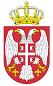 Република СрбијаМИНИСТАРСТВО ПОЉОПРИВРЕДЕ,ШУМАРСТВА И ВОДОПРИВРЕДЕУправа за аграрна плаћања               Број:  404-02-57/2017-07              Датум: 20.10.2017. годинеБеоград